L ADN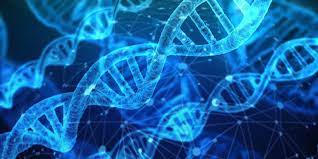 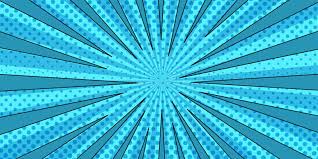 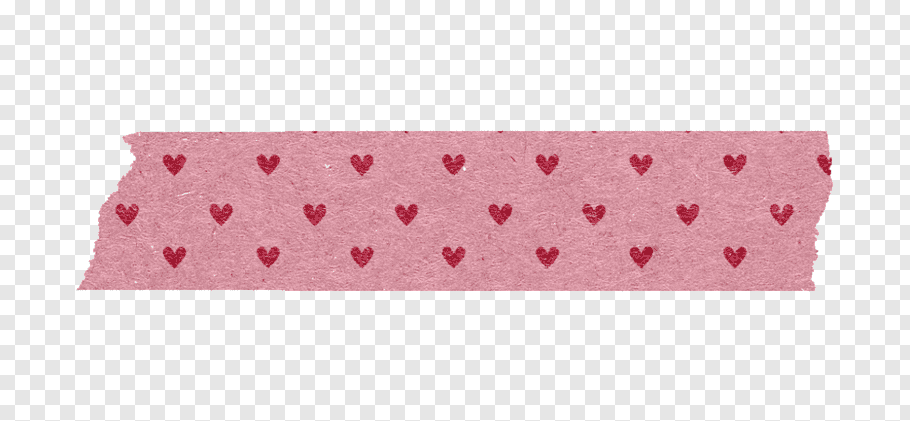 